МИНИСТЕРСТВО ТРУДА И СОЦИАЛЬНОЙ ЗАЩИТЫ НАСЕЛЕНИЯСТАВРОПОЛЬСКОГО КРАЯПРИКАЗот 27 апреля 2017 г. N 194ОБ УТВЕРЖДЕНИИ ФОРМ ДОКУМЕНТОВ, НЕОБХОДИМЫХДЛЯ ПРЕДОСТАВЛЕНИЯ В СТАВРОПОЛЬСКОМ КРАЕ УСЛУГ ПО СОЦИАЛЬНОЙРЕАБИЛИТАЦИИ С ИСПОЛЬЗОВАНИЕМ СЕРТИФИКАТА ГРАЖДАНАМ,ПОТРЕБЛЯЮЩИМ НАРКОТИЧЕСКИЕ СРЕДСТВА И ПСИХОТРОПНЫЕ ВЕЩЕСТВАВ НЕМЕДИЦИНСКИХ ЦЕЛЯХ И ПРОШЕДШИМ ОБСЛЕДОВАНИЕИ (ИЛИ) ЛЕЧЕНИЕ ОТ НАРКОМАНИИ, И УСТАНОВЛЕНИИСРОКОВ ПРЕДСТАВЛЕНИЯ ДОКУМЕНТОВВ целях реализации постановления Правительства Ставропольского края от 17 апреля 2017 г. N 156-п "О некоторых вопросах предоставления в Ставропольском крае услуг по социальной реабилитации с использованием сертификата гражданам, потребляющим наркотические средства и психотропные вещества в немедицинских целях и прошедшим обследование и (или) лечение от наркомании" приказываю:1. Утвердить прилагаемые формы:заявления о выдаче сертификата, удостоверяющего право гражданина, проживающего на территории Ставропольского края, потребляющего наркотические средства и психотропные вещества в немедицинских целях и прошедшего обследование и (или) лечение от наркомании, на получение услуг по социальной реабилитации в организациях, осуществляющих на территории Ставропольского края деятельность по социальной реабилитации таких граждан с использованием сертификата;согласия на обработку персональных данных гражданина, потребляющего наркотические средства и психотропные вещества в немедицинских целях и прошедшего обследование и (или) лечение от наркомании, проживающего на территории Ставропольского края;решения о выдаче (отказе в выдаче) сертификата, удостоверяющего право гражданина, проживающего на территории Ставропольского края, потребляющего наркотические средства и психотропные вещества в немедицинских целях и прошедшего обследование и (или) лечение от наркомании, на получение услуг по социальной реабилитации в организациях, осуществляющих на территории Ставропольского края деятельность по социальной реабилитации таких граждан с использованием сертификата;сертификата, удостоверяющего право гражданина, проживающего на территории Ставропольского края, потребляющего наркотические средства и психотропные вещества в немедицинских целях и прошедшего обследование и (или) лечение от наркомании, на получение услуг по социальной реабилитации в организациях, осуществляющих на территории Ставропольского края деятельность по социальной реабилитации таких граждан с использованием сертификата;журнала учета граждан, проживающих на территории Ставропольского края, потребляющих наркотические средства и психотропные вещества в немедицинских целях и прошедших обследование и (или) лечение от наркомании, обратившихся с заявлениями о выдаче сертификата, удостоверяющего право гражданина, потребляющего наркотические средства и психотропные вещества в немедицинских целях и прошедшего обследование и (или) лечение от наркомании, на получение услуг по социальной реабилитации в организациях, осуществляющих на территории Ставропольского края деятельность по социальной реабилитации таких граждан с использованием сертификата, и граждан, получивших сертификат;договора на оказание услуг по социальной реабилитации с использованием сертификата, удостоверяющего право гражданина, проживающего на территории Ставропольского края, потребляющего наркотические средства и психотропные вещества в немедицинских целях и прошедшего обследование и (или) лечение от наркомании, на получение услуг по социальной реабилитации в организациях, осуществляющих на территории Ставропольского края деятельность по социальной реабилитации граждан, потребляющих наркотические средства и психотропные вещества в немедицинских целях;заявления об участии в отборе для предоставления субсидии из бюджета Ставропольского края некоммерческим организациям на возмещение затрат, связанных с предоставлением в Ставропольском крае услуг по социальной реабилитации с использованием сертификата гражданам, потребляющим наркотические средства и психотропные вещества в немедицинских целях и прошедшим обследование и (или) лечение от наркомании, и включении в реестр организаций, осуществляющих на территории Ставропольского края деятельность по оказанию услуг по социальной реабилитации с использованием сертификата гражданам, потребляющим наркотические средства и психотропные вещества в немедицинских целях и прошедшим обследование и (или) лечение от наркомании;журнала регистрации заявлений организаций об участии в отборе и включении в реестр организаций, осуществляющих на территории Ставропольского края деятельность по оказанию услуг по социальной реабилитации с использованием сертификата гражданам, потребляющим наркотические средства и психотропные вещества в немедицинских целях и прошедшим обследование и (или) лечение от наркомании;справки о соответствии организации требованиям, установленным подпунктами "6", "8" и "9" пункта 8 Порядка определения объема и предоставления субсидий из бюджета Ставропольского края некоммерческим организациям на возмещение затрат, связанных с предоставлением в Ставропольском крае услуг по социальной реабилитации с использованием сертификата гражданам, потребляющим наркотические средства и психотропные вещества в немедицинских целях и прошедшим обследование и (или) лечение от наркомании, утвержденного постановлением Правительства Ставропольского края от 17 апреля 2017 г. N 156-п, и неприостановлении ее деятельности, предусмотренном законодательством Российской Федерации;реестра организаций, осуществляющих на территории Ставропольского края деятельность по оказанию услуг по социальной реабилитации с использованием сертификата гражданам, потребляющим наркотические средства и психотропные вещества в немедицинских целях и прошедшим обследование и (или) лечение от наркомании;заявления о предоставлении субсидии из бюджета Ставропольского края некоммерческой организации на возмещение затрат, связанных с предоставлением в Ставропольском крае услуг по социальной реабилитации с использованием сертификата гражданам, потребляющим наркотические средства и психотропные вещества в немедицинских целях и прошедшим обследование и (или) лечение от наркомании;сведений о фактических затратах организации, включенной в реестр некоммерческих организаций, предоставляющих в Ставропольском крае услуги по социальной реабилитации с использованием сертификата гражданам, потребляющим наркотические средства и психотропные вещества в немедицинских целях и прошедшим обследование и (или) лечение от наркомании, понесенных ею в связи с оказанием услуг по социальной реабилитации с использованием сертификата гражданам, потребляющим наркотические средства и психотропные вещества в немедицинских целях и прошедшим обследование и (или) лечение от наркомании;журнала регистрации документов для предоставления субсидий из бюджета Ставропольского края некоммерческим организациям на возмещение затрат, связанных с предоставлением в Ставропольском крае услуг по социальной реабилитации с использованием сертификата гражданам, потребляющим наркотические средства и психотропные вещества в немедицинских целях и прошедшим обследование и (или) лечение от наркомании;реестра организаций - получателей субсидии на возмещение затрат, связанных с предоставлением в Ставропольском крае услуг по социальной реабилитации с использованием сертификата гражданам, потребляющим наркотические средства и психотропные вещества в немедицинских целях и прошедшим обследование и (или) лечение от наркомании.(п. 1 в ред. приказа министерства труда и социальной защиты населения Ставропольского края от 16.06.2023 N 155)2. Установить, что документы, предусмотренные подпунктами 1 - 2 пункта 17 Порядка определения объема и предоставления субсидий из бюджета Ставропольского края некоммерческим организациям на возмещение затрат, связанных с предоставлением в Ставропольском крае услуг по социальной реабилитации с использованием сертификата гражданам, потребляющим наркотические средства и психотропные вещества в немедицинских целях и прошедшим обследование и (или) лечение от наркомании, утвержденного постановлением Правительства Ставропольского края от 17 апреля 2017 г. N 156-п "О некоторых вопросах предоставления в Ставропольском крае услуг по социальной реабилитации с использованием сертификата гражданам, потребляющим наркотические средства и психотропные вещества в немедицинских целях и прошедшим обследование и (или) лечение от наркомании", представляются организациями, предоставляющими в Ставропольском крае услуги по социальной реабилитации с использованием сертификата гражданам, потребляющим наркотические средства и психотропные вещества в немедицинских целях и прошедшим обследование и (или) лечение от наркомании, в срок до 10 числа месяца (квартала), следующего за отчетным, до 25 декабря - за декабрь текущего финансового года.(в ред. приказов министерства труда и социальной защиты населения Ставропольского края от 23.08.2021 N 389, от 16.06.2023 N 155)3. Контроль за выполнением настоящего приказа оставляю за собой.4. Настоящий приказ вступает в силу на следующий день после дня его официального опубликования.МинистрИ.И.УЛЬЯНЧЕНКОУтвержденаприказомминистерства труда и социальнойзащиты населенияСтавропольского краяот 27 апреля 2017 г. N 194                                                                      Форма                                      В  министерство  труда  и  социальной                                      защиты населения Ставропольского края                                      От гр. ______________________________                                      _____________________________________                                      Документ, удостоверяющий личность                                      (указать) ___________________________                                      серия _____________ N _______________                                      Выдан _________________ (дата выдачи)                                      _____________________________________                                      _________________________ (кем выдан)                                      Адрес регистрации по месту жительства                                      (пребывания)                                      _____________________________________                                      _____________________________________                                      _____________________________________                                      Контактный телефон (при наличии)                                      E-mail (при наличии) ________________                                      Дата рождения _______________________                                 ЗАЯВЛЕНИЕо  выдаче  сертификата,  удостоверяющего  право гражданина, проживающего натерритории  Ставропольского  края,  потребляющего  наркотические средства ипсихотропные  вещества  в  немедицинских  целях и прошедшего обследование и(или)  лечение от наркомании, на получение услуг по социальной реабилитациив   организациях,   осуществляющих   на   территории  Ставропольского  краядеятельность  по  социальной  реабилитации  таких  граждан с использованиемсертификата    Прошу  выдать сертификат, удостоверяющий право гражданина, проживающегона  территории Ставропольского края, потребляющего наркотические средства ипсихотропные  вещества  в  немедицинских  целях и прошедшего обследование и(или)  лечение от наркомании, на получение услуг по социальной реабилитациив   организациях,   осуществляющих   на   территории  Ставропольского  краядеятельность  по  социальной  реабилитации  таких  граждан с использованиемсертификата.    Информация  об  услугах по социальной реабилитации, содержащая сведенияоб  организациях,  включенных  в  реестр,  и  о перечне услуг по социальнойреабилитации,  сроках  обращения  в  организации  для  получения  услуг  посоциальной  реабилитации  в  письменном виде мне предоставлена. К заявлениюприлагаю:    копию документа, удостоверяющего личность;    выписку из медицинской карты о прохождении обследования и (или) леченияот наркомании в установленном порядке.Дата ________________________ Личная подпись заявителя ____________________                  Расписка-уведомление в приеме документов    Заявление и документы гр. _____________________________________________                                              (Ф.И.О.)приняты  ______________  (дата) и зарегистрированы в журнале учета граждан,нуждающихся  в социальной реабилитации, обратившихся с заявлениями о выдачесертификатов за N __________Опись документов __________________________________________________________              (с указанием их наименования, реквизитов и количества листов)_____________________________________________________________________________________________________________________________________________________,всего в количестве ______________ листовСпециалист, принявший документы _________________  ________________________                                    (подпись)             (Ф.И.О.)Контактный телефон ______________________, контактный E-mail: _____________Утвержденаприказомминистерства труда и социальнойзащиты населения Ставропольского краяот 27 апреля 2017 г. N 194                                                                      Форма                                              В министерство труда                                              и социальной защиты населения                                              Ставропольского края                                  СОГЛАСИЕна  обработку  персональных  данных гражданина, потребляющего наркотическиесредства  и  психотропные  вещества  в  немедицинских  целях  и  прошедшегообследование  и  (или)  лечение  от  наркомании, проживающего на территорииСтавропольского края    Я, ___________________________________________________________________,                            (Ф.И.О. полностью)ХХ.ХХ.ХХХХ года рождения, проживающий по адресу: _________________________,документ, удостоверяющий личность (указать) __________________ серия ______N _______________________, выдан ____________________________ (дата выдачи)_________________________________  (кем выдан), руководствуясь статьями 9 и10  Федерального  закона  от  27  июля  2006  года N 152-ФЗ "О персональныхданных",  даю  согласие  министерству  труда  и социальной защиты населенияСтавропольского  края  (далее  -  Оператор) в целях выдачи мне сертификата,удостоверяющего    право    гражданина,    проживающего    на    территорииСтавропольского  края,  потребляющего наркотические средства и психотропныевещества в немедицинских целях и прошедшего обследование и (или) лечение отнаркомании,  на  получение услуг по социальной реабилитации в организациях,осуществляющих   на   территории   Ставропольского   края  деятельность  посоциальной  реабилитации  таких  граждан  с  использованием сертификата, наавтоматизированную,   а   также  без  использования  средств  автоматизацииобработку   моих   персональных   данных,   а   именно   на  сбор,  запись,систематизацию,  накопление,  хранение,  уточнение (обновление, изменение),извлечение,     использование,     передачу    (предоставление,    доступ),обезличивание,  блокирование,  удаление, уничтожение персональных данных, аименно: фамилия, имя, отчество, пол, дата рождения, адрес места жительства,контактный  телефон,  E-mail,  данные  документа, удостоверяющего личность,сведения  о  состоянии  моего  здоровья, заболеваниях, случаях обращения замедицинской помощью, сведения о диагностических мероприятиях, назначенном ипроведенном лечении, данных рекомендациях на следующий срок: _____________.    Оператор  имеет  право  на  обработку  персональных  данных,  если  онанеобходима   для  выдачи  сертификата,  удостоверяющего  право  гражданина,проживающего    на    территории    Ставропольского   края,   потребляющегонаркотические  средства  и  психотропные  вещества  в немедицинских целях ипрошедшего  обследование  и (или) лечение от наркомании, на получение услугпо  социальной  реабилитации  в  организациях, осуществляющих на территорииСтавропольского  края деятельность по социальной реабилитации таких гражданс использованием сертификата.    Я оставляю за собой право отозвать свое согласие полностью или частичнопо  моей инициативе на основании личного письменного заявления, в том числеи  в  случае ставших мне известных фактов нарушения моих прав при обработкеперсональных  данных.  В  случае  получения  моего письменного заявления оботзыве настоящего согласия на обработку персональных данных Оператор обязанпрекратить их обработку._______________________/__________________  "__" ________________ _______г.             (подпись, Ф.И.О.)Утвержденаприказомминистерства труда и социальнойзащиты населенияСтавропольского краяот 27 апреля 2017 г. N 194                                                                      Форма                                  РЕШЕНИЕо  выдаче  (отказе в выдаче) сертификата, удостоверяющего право гражданина,проживающего    на    территории    Ставропольского   края,   потребляющегонаркотические  средства  и  психотропные  вещества  в немедицинских целях ипрошедшего  обследование  и (или) лечение от наркомании, на получение услугпо  социальной  реабилитации  в  организациях, осуществляющих на территорииСтавропольского  края деятельность по социальной реабилитации таких гражданс использованием сертификата    Рассмотрев заявление и документы гр. __________________________________________________________________________________, ХХ.ХХ.ХХХХ года рождения,                   (Ф.И.О.)проживающего по адресу ___________________________________________________,министерство  труда  и  социальной  защиты  населения  Ставропольского краяприняло решение: _____________________________________________________________________________________________________________________________________                            (содержание решения)    Основания для принятия решения об отказе в выдаче сертификата: ___________________________________________________________________________________Министр                        (подпись)                        М.П.Утвержденаприказомминистерства труда и социальнойзащиты населенияСтавропольского краяот 27 апреля 2017 г. N 194                                                                      Форма              МИНИСТЕРСТВО ТРУДА И СОЦИАЛЬНОЙ ЗАЩИТЫ НАСЕЛЕНИЯ                            СТАВРОПОЛЬСКОГО КРАЯ                                СЕРТИФИКАТ,удостоверяющий право гражданина, проживающего на территории Ставропольскогокрая,  потребляющего  наркотические  средства  и  психотропные  вещества  внемедицинских   целях   и   прошедшего  обследование  и  (или)  лечение  отнаркомании,  на  получение услуг по социальной реабилитации в организациях,осуществляющих   на   территории   Ставропольского   края  деятельность  посоциальной реабилитации таких граждан с использованием сертификатаДата выдачи __________________________________Номер ________________________________________Ф.И.О. гражданина _________________________________________________________________________________________________________, ХХ.ХХ.ХХХХ года рождения,                 (полностью)Адрес места жительства гражданина ____________________________________________________________________________________________________________________Документ, удостоверяющий личность гражданина ____________________________________________________________________________________________________________________________________________________________________________________                (название, номер, серия, кем и когда выдан)Подпись  гражданина  об ознакомлении с порядком и условиями получения услугпо социальной реабилитации ________________________________________________Сертификат  действителен  для  предъявления  в  организацию, осуществляющуюпредоставление  услуг  по социальной реабилитации, в течение 30 календарныхдней с даты выдачи.Начальник отдела организациистационарного обслуживания населения ________________________________Начальник отдела организациимедицинского обслуживанияв подведомственных учрежденияхМинистр                            (подпись)                        М.П.Утвержденаприказомминистерства труда и социальнойзащиты населенияСтавропольского краяот 27 апреля 2017 г. N 194ФормаЖУРНАЛучета граждан, проживающих на территории Ставропольского края, потребляющих наркотические средства и психотропные вещества в немедицинских целях и прошедших обследование и (или) лечение от наркомании, обратившихся с заявлениями о выдаче сертификата, удостоверяющего право гражданина, потребляющего наркотические средства и психотропные вещества в немедицинских целях и прошедшего обследование и (или) лечение от наркомании, на получение услуг по социальной реабилитации в организациях, осуществляющих на территории Ставропольского края деятельность по социальной реабилитации таких граждан с использованием сертификата, и граждан, получивших сертификатУтвержденаприказомминистерства труда и социальнойзащиты населенияСтавропольского краяот 27 апреля 2017 г. N 194                                                                      Форма                                  ДОГОВОРна  оказание услуг по социальной реабилитации с использованием сертификата,удостоверяющего    право    гражданина,    проживающего    на    территорииСтавропольского  края,  потребляющего наркотические средства и психотропныевещества в немедицинских целях и прошедшего обследование и (или) лечение отнаркомании,  на  получение услуг по социальной реабилитации в организациях,осуществляющих   на   территории   Ставропольского   края  деятельность  посоциальной  реабилитации  граждан,  потребляющих  наркотические  средства ипсихотропные вещества в немедицинских целяхг. Ставрополь                                  ____________________ 20__ г.    __________________________________________________________________________________________________________ (наименование организации), именуемая вдальнейшем "Исполнитель", в лице _________________________________ (Ф.И.О.,должность        руководителя),       действующего       на       основании_______________________________________________ (наименование документа), содной стороны, и __________________________________________________ (Ф.И.О.гражданина),       именуемый(ая)       в       дальнейшем       "Заказчик",_______________________________________________   (наименование,  реквизитыдокумента, удостоверяющего личность), проживающий по адресу: ________________________________________________________,  с  другой  стороны,  совместноименуемые   в   дальнейшем   Сторонами,   заключили   настоящий  Договор  онижеследующем.                            I. Предмет Договора    1.  По  настоящему  Договору  Исполнитель  обязуется  в  соответствии спостановлением  Правительства  Ставропольского  края  от  17 апреля 2017 г.N 156-п "О некоторых вопросах предоставления в Ставропольском крае услуг посоциальной    реабилитации    с   использованием   сертификата   гражданам,потребляющим наркотические средства и психотропные вещества в немедицинскихцелях  и  прошедшим  обследование  и  (или)  лечение от наркомании" оказатьЗаказчику  услуги  по социальной реабилитации с использованием сертификата,выданного министерством труда и социальной защиты населения Ставропольскогокрая (далее соответственно - постановление, Услуги).    2. Место оказания Услуг: _____________________________________________.    3. Услуги по настоящему договору оказываются в период с _______________201__ года по __________________ 201____ год.    4.  Стоимость  услуг  по  настоящему  Договору  не превышает 1000 (однутысячу)  рублей  за  одни сутки получения таких услуг и не превышает 180000(сто  восемьдесят  тысяч)  рублей  в  общей сложности за получение услуг посоциальной реабилитации в период их оказания.II. Взаимодействие Сторон5. Исполнитель обязан:а) предоставлять Заказчику Услуги в соответствии с постановлением и настоящим Договором;б) предоставлять бесплатно в доступной форме Заказчику (законному представителю Заказчика) информацию о его правах и обязанностях, о видах Услуг, которые оказываются Заказчику, сроках, порядке и об условиях их предоставления;в) использовать информацию о Заказчике в соответствии с установленными законодательством Российской Федерации о персональных данных требованиями о защите персональных данных;г) обеспечивать Заказчику условия пребывания, соответствующие санитарным нормам и требованиям пожарной безопасности;д) своевременно информировать Заказчика в письменной форме об изменении порядка и условий предоставления Услуг, оказываемых в соответствии с настоящим Договором;е) вести учет Услуг, оказанных Заказчику.6. Исполнитель имеет право:а) отказать в предоставлении Услуг Заказчику в случае нарушения им условий настоящего Договора;б) требовать от Заказчика соблюдения условий настоящего Договора, а также соблюдения правил внутреннего распорядка, установленных Исполнителем.7. Исполнитель не вправе передавать исполнение обязательств по настоящему Договору третьим лицам.8. Заказчик обязан:а) соблюдать сроки и условия настоящего Договора;б) информировать в письменной форме Исполнителя о возникновении (изменении) обстоятельств, влекущих изменение (расторжение) настоящего Договора;в) уведомлять в письменной форме Исполнителя об отказе от получения Услуг, предусмотренных настоящим Договором;г) соблюдать установленные Исполнителем правила внутреннего распорядка и проживания.9. Заказчик имеет право:а) на уважительное и гуманное отношение;б) на получение бесплатно в доступной форме информации о своих правах и обязанностях, видах Услуг, которые будут оказаны Заказчику;в) на отказ от предоставления Услуг;г) на защиту своих прав и законных интересов в соответствии с законодательством Российской Федерации;д) на обеспечение условий пребывания соответствующих санитарным нормам и требованиям пожарной безопасности;е) на свободное посещение законными представителями, адвокатами, нотариусами, представителями общественных и (или) иных организаций, священнослужителями, а также родственниками и другими лицами в дневное и вечернее время;ж) на защиту своих персональных данных при использовании их Исполнителем;з) потребовать расторжения настоящего Договора при нарушении Исполнителем условий настоящего Договора.III. Основания изменения и расторжения Договора10. Условия, на которых заключен настоящий Договор, могут быть изменены либо по соглашению Сторон, либо в соответствии с законодательством Российской Федерации.11. Настоящий Договор может быть расторгнут по соглашению Сторон. По инициативе одной из Сторон настоящий Договор может быть расторгнут по основаниям, предусмотренным законодательством Российской Федерации.12. Настоящий Договор считается расторгнутым со дня письменного уведомления Исполнителем Заказчика об отказе от исполнения настоящего Договора, если иные сроки не установлены настоящим Договором.IV. Ответственность за неисполнение или ненадлежащееисполнение обязательств по Договору13. Стороны несут ответственность за неисполнение или ненадлежащее исполнение обязательств по настоящему Договору в соответствии с законодательством Российской Федерации и законодательством Ставропольского края.V. Срок действия Договора и другие условия13. Настоящий Договор вступает в силу с _____________________ и действует до ________________.14. Договор составлен в двух экземплярах, имеющих равную юридическую силу.VI. Адрес (место нахождения), реквизитыи подписи Сторон         Заказчик                             Исполнитель                                              Должность руководителя                                              ______________________ Ф.И.О.                                              М.П.Утвержденаприказомминистерства трудаи социальной защиты населенияСтавропольского краяот 27 апреля 2017 г. N 194                                                                      Форма                                              В министерство труда                                              и социальной защиты населения                                              Ставропольского края                                 ЗАЯВЛЕНИЕоб  участии в отборе для предоставления субсидии из бюджета Ставропольскогокрая   некоммерческим   организациям  на  возмещение  затрат,  связанных  спредоставлением  в  Ставропольском  крае услуг по социальной реабилитации сиспользованием сертификата гражданам, потребляющим наркотические средства ипсихотропные  вещества  в  немедицинских  целях  и прошедшим обследование и(или)   лечение   от   наркомании,   и   включении  в  реестр  организаций,осуществляющих  на территории Ставропольского края деятельность по оказаниюуслуг  по  социальной  реабилитации с использованием сертификата гражданам,потребляющим наркотические средства и психотропные вещества в немедицинскихцелях и прошедшим обследование и (или) лечение от наркомании    На  основании  постановления  Правительства  Ставропольского края от 17апреля   2017   г.   N   156-п   "О   некоторых  вопросах  предоставления вСтавропольском  крае  услуг  по  социальной  реабилитации  с использованиемсертификата  гражданам,  потребляющим наркотические средства и психотропныевещества  в немедицинских целях и прошедшим обследование и (или) лечение отнаркомании"  (далее  -  постановление  Правительства  Ставропольского  краяN 156-п) __________________________________________________________________                   (наименование организации, подающей заявку)_____________________________________________________ (далее - организация)в лице ____________________________________________________________________       (наименование должности, Ф.И.О. руководителя, уполномоченного лица)заявляет  об  участии  в  отборе  для  предоставления  субсидии  из бюджетаСтавропольского  края  некоммерческим  организациям  на  возмещение затрат,связанных  с  предоставлением  в  Ставропольском  крае  услуг по социальнойреабилитации   с   использованием   сертификата   гражданам,   потребляющимнаркотические  средства  и  психотропные  вещества  в немедицинских целях ипрошедшим  обследование  и  (или)  лечение от наркомании, и просит включитьорганизацию  в  реестр  организаций,  предоставляющих в Ставропольском краеуслуги  по  социальной реабилитации с использованием сертификата гражданам,проживающим  на территории Ставропольского края, потребляющим наркотическиесредства   и  психотропные  вещества  в  немедицинских  целях  и  прошедшимобследование  и  (или)  лечение  от  наркомании  на условиях, установленныхпостановлением Правительства Ставропольского края N 156-п (далее - реестр).    Настоящим   подтверждаю   достоверность   сведений,   представленных  взаявлении и документах на включение в реестр.    Перечень   включенных  в  заявку  для  участия  участие  в  отборе  дляпредоставления  субсидии  из  бюджета  Ставропольского  края некоммерческиморганизациям   на   возмещение   затрат,   связанных  с  предоставлением  вСтавропольском  крае  услуг  по  социальной  реабилитации  с использованиемсертификата  гражданам,  потребляющим наркотические средства и психотропныевещества  в немедицинских целях и прошедшим обследование и (или) лечение отнаркомании  документов  в  соответствии  с  постановлением N 156-п (далее -заявка):    1. _________________________________    2. _________________________________    Даю       согласие       на       публикацию       (размещение)       винформационно-телекоммуникационной   сети    "Интернет"    информации    оборганизации,   о   подаваемой   организацией  заявке,  иной  информации  оборганизации, связанной с участием в отборе для предоставления субсидии.Дата подачи заявления ______________________________________     _______________     ____________________________     (должность)              (подпись)            (расшифровка подписи)                      М.П.Утвержденаприказомминистерства труда и социальнойзащиты населенияСтавропольского краяот 27 апреля 2017 г. N 194ФормаЖУРНАЛрегистрации заявок на участие в отборе для предоставления субсидий из бюджета Ставропольского края некоммерческим организациям на возмещение затрат, связанных с предоставлением в Ставропольском крае услуг по социальной реабилитации с использованием сертификата гражданам, потребляющим наркотические средства и психотропные вещества в немедицинских целях и прошедшим обследование и (или) лечение от наркоманииУтвержденаприказомминистерства труда и социальнойзащиты населенияСтавропольского краяот 27 апреля 2017 г. N 194                                                                      Форма                                          В министерство труда и социальной                                      защиты населения Ставропольского края                                 ЗАЯВЛЕНИЕо  предоставлении  субсидии  из бюджета Ставропольского края некоммерческойорганизации   на   возмещение   затрат,   связанных   с  предоставлением  вСтавропольском  крае  услуг  по  социальной  реабилитации  с использованиемсертификата  гражданам,  потребляющим наркотические средства и психотропныевещества  в немедицинских целях и прошедшим обследование и (или) лечение отнаркомании___________________________________________________________________________                 (наименование Получателя, ИНН, КПП, адрес)(далее  -  организация)  в  соответствии  с  Порядком  определения объема ипредоставления  субсидий  из  бюджета  Ставропольского  края некоммерческиморганизациям   на   возмещение   затрат,   связанных  с  предоставлением  вСтавропольском  крае  услуг  по  социальной  реабилитации  с использованиемсертификата  гражданам,  потребляющим наркотические средства и психотропныевещества  в немедицинских целях и прошедшим обследование и (или) лечение отнаркомании,  утвержденным постановлением Правительства Ставропольского краяот  17  апреля  2017  г.  N  156-п  "О  некоторых вопросах предоставления вСтавропольском  крае  услуг  по  социальной  реабилитации  с использованиемсертификата  гражданам,  потребляющим наркотические средства и психотропныевещества  в немедицинских целях и прошедшим обследование и (или) лечение отнаркомании"  (далее  -  Порядок)  просит  предоставить  субсидию  в размере____________________________________________________________________ рублей                       (сумма прописью)в  целях  возмещения  затрат,  связанных с предоставлением в Ставропольскомкрае   услуг   по  социальной  реабилитации  с  использованием  сертификатагражданам,  потребляющим  наркотические  средства и психотропные вещества внемедицинских целях и прошедшим обследование и (или) лечение от наркомании.    Опись документов, предусмотренных пунктом 18 Порядка, прилагается.    Организация  согласна на осуществление министерством труда и социальнойзащиты   населения   Ставропольского   края   и  органами  государственногофинансового  контроля Ставропольского края проверок соблюдения ею условий ипорядка  предоставления  субсидии и использования ее на цели предоставлениясубсидии.Получатель__________________ _____________________________ __________________________    (подпись)          (расшифровка подписи)          (должность)М.П."___"  ________________________ 20___ г.Утвержденаприказомминистерства труда и социальнойзащиты населенияСтавропольского краяот 27 апреля 2017 г. N 194                                                                      Форма                                  СВЕДЕНИЯо  фактических  затратах  организации,  включенной  в реестр некоммерческихорганизаций,  предоставляющих  в  Ставропольском  крае услуги по социальнойреабилитации   с   использованием   сертификата   гражданам,   потребляющимнаркотические  средства  и  психотропные  вещества  в немедицинских целях ипрошедшим обследование и (или) лечение от наркомании, понесенных ею в связис  оказанием  услуг по социальной реабилитации с использованием сертификатагражданам,  потребляющим  наркотические  средства и психотропные вещества внемедицинских целях и прошедшим обследование и (или) лечение от наркомании       ______________________________________________________________                         (наименование организации)Ф.И.О. получателя сертификата _____________________________________________Период отчета _____________________________________________________________Руководитель организации                                         Ф.И.О.                     МП           (подпись)Главный бухгалтер организации (при наличии)                      Ф.И.О.                                                 (подпись)Утвержденаприказомминистерства труда и социальнойзащиты населенияСтавропольского краяот 27 апреля 2017 г. N 194ФормаЖУРНАЛрегистрации документов для предоставления субсидий из бюджета Ставропольского края некоммерческим организациям на возмещение затрат, связанных с предоставлением в Ставропольском крае услуг по социальной реабилитации с использованием сертификата гражданам, потребляющим наркотические средства и психотропные вещества в немедицинских целях и прошедшим обследование и (или) лечение от наркоманииУтвержденаприказомминистерства труда и социальнойзащиты населенияСтавропольского краяот 27 апреля 2017 г. N 194ФормаСОГЛАШЕНИЕо предоставлении организации, осуществляющей на территории Ставропольского края деятельность в сфере социальной реабилитации граждан, проживающих на территории Ставропольского края, потребляющих наркотические средства и психотропные вещества в немедицинских целях, субсидии на возмещение затрат, связанных с предоставлением в Ставропольском крае услуг по социальной реабилитации с использованием сертификата гражданам, потребляющим наркотические средства и психотропные вещества в немедицинских целях и прошедшим обследование и (или) лечение от наркоманииУтратило силу. - Приказ министерства труда и социальной защиты населения Ставропольского края от 12.02.2018 N 45.Утвержденаприказомминистерства трудаи социальной защиты населенияСтавропольского краяот 27 апреля 2017 г. N 194ФормаРЕЕСТРорганизаций, осуществляющих на территории Ставропольского края деятельность по оказанию услуг по социальной реабилитации с использованием сертификата гражданам, потребляющим наркотические средства и психотропные вещества в немедицинских целях и прошедшим обследование и (или) лечение от наркоманииУтвержденаприказомминистерства трудаи социальной защиты населенияСтавропольского краяот 27 апреля 2017 г. N 194ФормаРЕЕСТРорганизаций - получателей субсидии на возмещение затрат, связанных с предоставлением в Ставропольском крае услуг по социальной реабилитации с использованием сертификата гражданам, потребляющим наркотические средства и психотропные вещества в немедицинских целях и прошедшим обследование и (или) лечение от наркоманииУтвержденаприказомминистерства трудаи социальной защиты населенияСтавропольского краяот 27 апреля 2017 г. N 194                                                                      Форма                                              В министерство труда                                              и социальной защиты населения                                              Ставропольского края                                  СПРАВКАо  соответствии организации требованиям, установленным подпунктами "6", "8"и  "9"  пункта  8  Порядка  определения объема и предоставления субсидий избюджета  Ставропольского  края  некоммерческим  организациям  на возмещениезатрат,   связанных  с  предоставлением  в  Ставропольском  крае  услуг  посоциальной    реабилитации    с   использованием   сертификата   гражданам,потребляющим наркотические средства и психотропные вещества в немедицинскихцелях и прошедшим обследование и (или) лечение от наркомании, утвержденногопостановлением  Правительства  Ставропольского  края  от  17 апреля 2017 г.N  156-п,  и  неприостановлении  ее деятельности в порядке, предусмотренномзаконодательством Российской Федерации___________________________________________________________________________                (наименование организации, ИНН, КПП, адрес)(далее - организация) подтверждает, что:    1.  Организация  по  состоянию  на  "___"___________  20___ г. не имеетпросроченной  задолженности  по  возврату  в  бюджет  Ставропольского  краясубсидий,  бюджетных инвестиций, предоставленных в том числе в соответствиис   иными  правовыми  актами  Ставропольского  края,  и  иной  просроченной(неурегулированной)   задолженности   по   денежным   обязательствам  передСтавропольским краем.    2. Организация по состоянию на "___"______________ 20___ г. не являетсяиностранным  юридическим  лицом,  в  том  числе местом регистрации которогоявляется    государство   или   территория,   включенные   в   утверждаемыйМинистерством   финансов   Российской   Федерации   перечень  государств  итерриторий, используемых для промежуточного (офшорного) владения активами вРоссийской  Федерации,  а  также  российским  юридическим лицом, в уставном(складочном)  капитале  которого доля прямого или косвенного (через третьихлиц) участия офшорных компаний в совокупности превышает 25 процентов.    3.  Организация  по  состоянию  на "___"___________ 20__ г. не получаетсредства   бюджета  Ставропольского  края  на  основании  иных  нормативныхправовых   актов  на  возмещение  затрат,  связанных  с  предоставлением  вСтавропольском  крае  услуг  по  социальной  реабилитации  с использованиемсертификата  гражданам,  потребляющим наркотические средства и психотропныевещества  в немедицинских целях и прошедшим обследование и (или) лечение отнаркомании.    4.  Деятельность  организации по состоянию на "___"___________ 20___ г.не  приостановлена  в порядке, предусмотренном законодательством РоссийскойФедерации.Руководитель______________________     _______________     ____________________________     (должность)              (подпись)            (расшифровка подписи)М.П."___"_____________ 20___ г.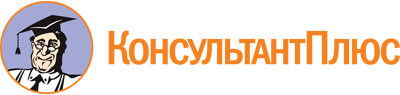 Приказ министерства труда и социальной защиты населения Ставропольского края от 27.04.2017 N 194
(ред. от 16.06.2023)
"Об утверждении форм документов, необходимых для предоставления в Ставропольском крае услуг по социальной реабилитации с использованием сертификата гражданам, потребляющим наркотические средства и психотропные вещества в немедицинских целях и прошедшим обследование и (или) лечение от наркомании, и установлении сроков представления документов"Документ предоставлен КонсультантПлюс

www.consultant.ru

Дата сохранения: 05.12.2023
 Список изменяющих документов(в ред. приказов министерства труда и социальной защиты населенияСтавропольского края от 12.02.2018 N 45, от 23.08.2021 N 389,от 02.12.2021 N 510, от 16.06.2023 N 155)Список изменяющих документов(введена приказом министерства труда и социальной защиты населенияСтавропольского края от 02.12.2021 N 510)Список изменяющих документов(в ред. приказа министерства труда и социальной защиты населенияСтавропольского края от 02.12.2021 N 510)Список изменяющих документов(в ред. приказа министерства труда и социальной защиты населенияСтавропольского края от 02.12.2021 N 510)N п/пДата и время приема заявленияФ.И.О. гражданинаАдрес регистрации по месту жительства (пребывания), контактный телефон (при наличии), E-mail (при наличии)Перечень принятых документов, их количество в листахФамилия, инициалы, подпись специалиста, принявшего документыДата, номер сертификатаПодпись гражданина, получившего сертификат (при получении сертификата лично)Дата и N документа, подтверждающего направление сертификата почтовым отправлением1234567891.2.КонсультантПлюс: примечание.Нумерация пунктов дана в соответствии с официальным текстом документа.Список изменяющих документов(в ред. приказа министерства труда и социальной защиты населенияСтавропольского края от 16.06.2023 N 155)Список изменяющих документов(в ред. приказа министерства труда и социальной защиты населенияСтавропольского края от 23.08.2021 N 389)КонсультантПлюс: примечание.Нумерация граф дана в соответствии с официальным текстом документа.N п/пДата и время приема заявки и документовНаименование организацииПеречень принятых документов, их количество в листахФамилия, инициалы, подпись специалиста, принявшего документы123561.2.Список изменяющих документов(в ред. приказа министерства труда и социальной защиты населенияСтавропольского края от 23.08.2021 N 389)Список изменяющих документов(в ред. приказов министерства труда и социальной защиты населенияСтавропольского края от 23.08.2021 N 389, от 16.06.2023 N 155)N п/пВиды услугСтоимость услуг в отчетном периоде1231.Предоставление жилых помещений и помещений для организации питания, реабилитационных мероприятий, трудовой и учебной деятельности, культурного и бытового обслуживания2.Приготовление и подача пищи с соблюдением санитарных норм и правил3.Предоставление мягкого инвентаря (одежды, обуви, нательного белья и постельных принадлежностей) в соответствии с действующими в организации нормативами4.Предоставление услуг по трудовой терапии с учетом клинико-физиологических и социальных критериев5.Услуги по социально-психологической реабилитации6.Услуги по социокультурной реабилитации7.Услуги по физической реабилитации8.Услуги по социальной адаптации9.Социально-правовые услуги10.Итого:11.Количество суток пребывания получателя сертификата12.Стоимость услуг за сутки пребыванияСписок изменяющих документов(в ред. приказа министерства труда и социальной защиты населенияСтавропольского края от 23.08.2021 N 389)КонсультантПлюс: примечание.Нумерация граф дана в соответствии с официальным текстом документа.N п/пДата и время приема заявки и документовНаименование организацииПеречень принятых документов, их количество в листахФамилия, инициалы, подпись специалиста, принявшего документыОтметка о принятом решении123561.2.Список изменяющих документов(введена приказом министерства труда и социальной защиты населенияСтавропольского края от 23.08.2021 N 389;в ред. приказа министерства труда и социальной защиты населенияСтавропольского края от 16.06.2023 N 155)Номер реестровой записи и дата включения сведений в реестрНаименование некоммерческой организацииМестонахождение некоммерческой организации (почтовый адрес)Основной государственный регистрационный номер записи о государственной регистрации некоммерческой организации (ОГРН)Идентификационный номер налогоплательщика12345Список изменяющих документов(введена приказом министерства труда и социальной защиты населенияСтавропольского края от 23.08.2021 N 389;в ред. приказа министерства труда и социальной защиты населенияСтавропольского края от 16.06.2023 N 155)Номер реестровой записи и дата включения сведений в реестрНаименование некоммерческой организацииМестонахождение некоммерческой организации (почтовый адрес)Основной государственный регистрационный номер записи о государственной регистрации некоммерческой организации (ОГРН)Идентификационный номер налогоплательщикаОбъем предоставленной субсидии, рублей123456Список изменяющих документов(введена приказом министерства труда и социальной защиты населенияСтавропольского края от 16.06.2023 N 155)